Frepple – Operational Plan not showing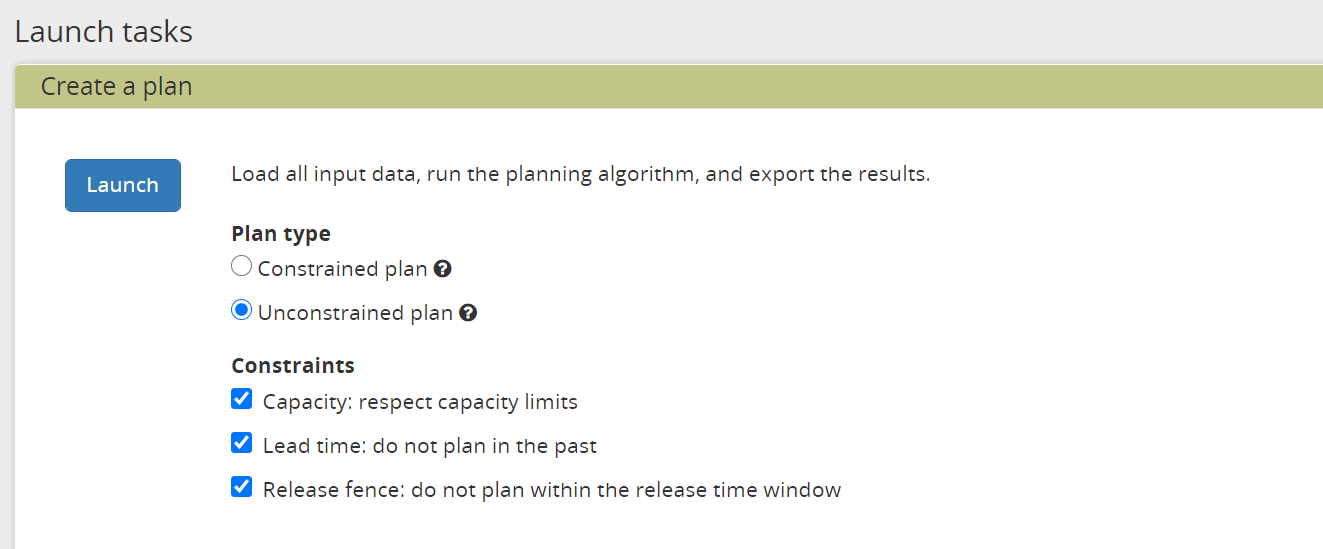 Configuration :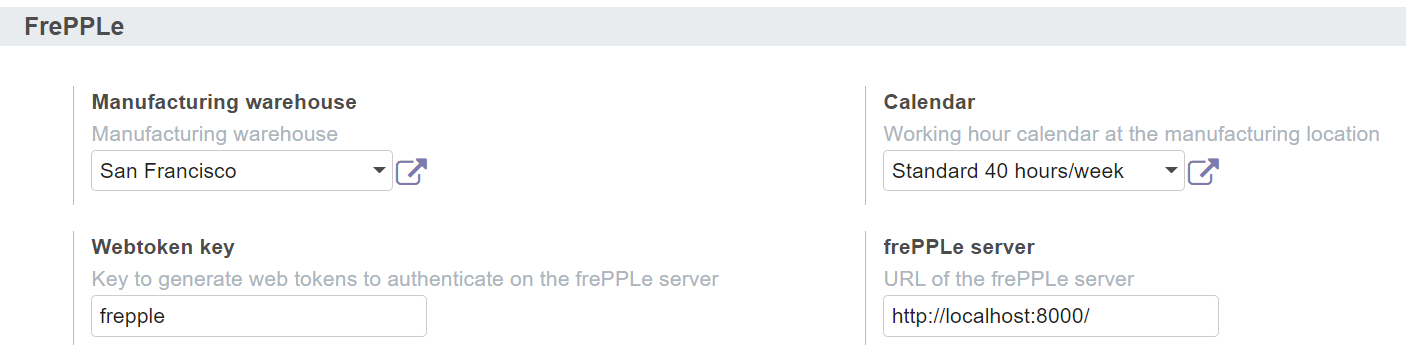 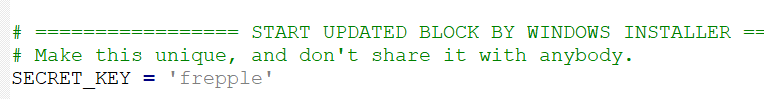 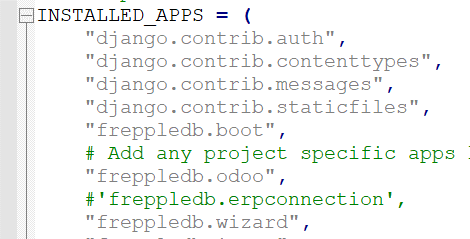 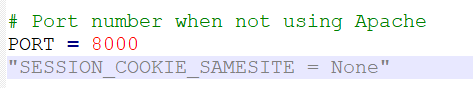 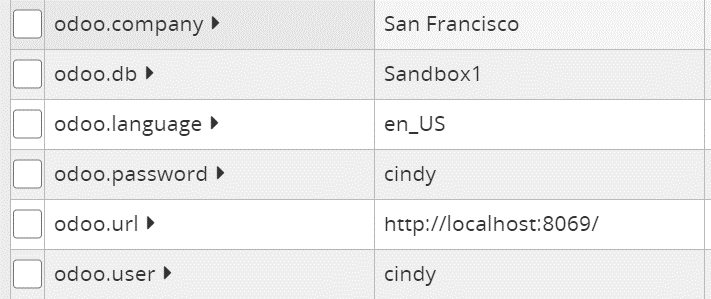 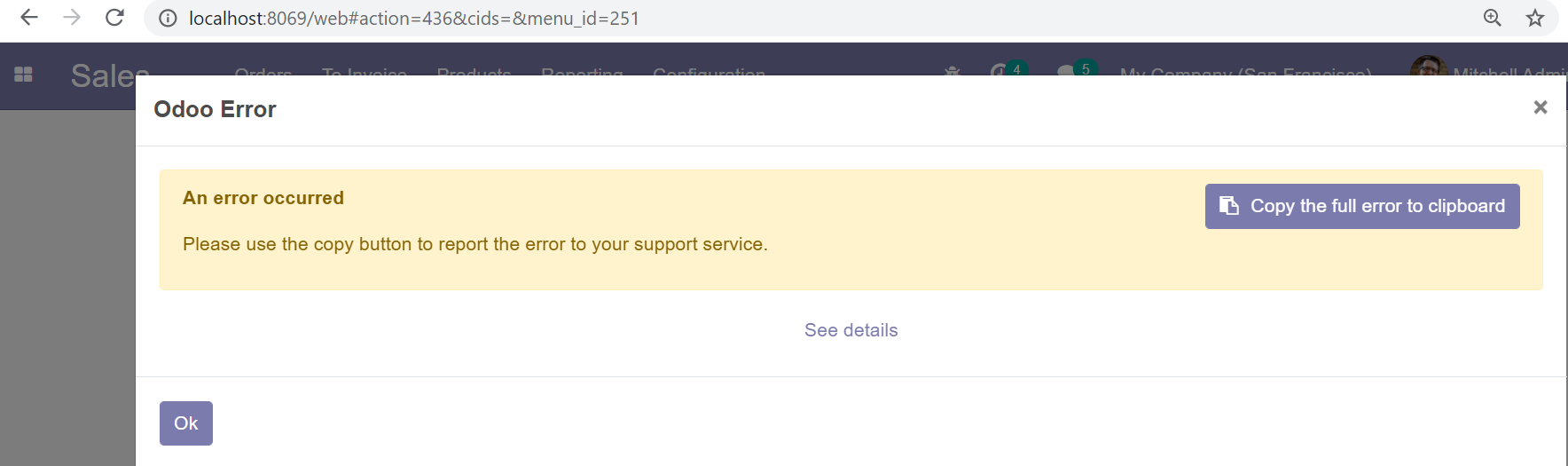 Error:Odoo Server ErrorTraceback (most recent call last):  File "C:\Program Files\Odoo 14\server\odoo\addons\base\models\ir_http.py", line 237, in _dispatch    result = request.dispatch()  File "C:\Program Files\Odoo 14\server\odoo\http.py", line 683, in dispatch    result = self._call_function(**self.params)  File "C:\Program Files\Odoo 14\server\odoo\http.py", line 359, in _call_function    return checked_call(self.db, *args, **kwargs)  File "C:\Program Files\Odoo 14\server\odoo\service\model.py", line 94, in wrapper    return f(dbname, *args, **kwargs)  File "C:\Program Files\Odoo 14\server\odoo\http.py", line 347, in checked_call    result = self.endpoint(*a, **kw)  File "C:\Program Files\Odoo 14\server\odoo\http.py", line 912, in __call__    return self.method(*args, **kw)  File "C:\Program Files\Odoo 14\server\odoo\http.py", line 531, in response_wrap    response = f(*args, **kw)  File "C:\Program Files\Odoo 14\server\odoo\addons\web\controllers\main.py", line 1377, in call_kw    return self._call_kw(model, method, args, kwargs)  File "C:\Program Files\Odoo 14\server\odoo\addons\web\controllers\main.py", line 1369, in _call_kw    return call_kw(request.env[model], method, args, kwargs)  File "C:\Program Files\Odoo 14\server\odoo\api.py", line 392, in call_kw    result = _call_kw_model(method, model, args, kwargs)  File "C:\Program Files\Odoo 14\server\odoo\api.py", line 365, in _call_kw_model    result = method(recs, *args, **kwargs)  File "C:\Program Files\Odoo 14\server\odoo\addons\frepple\models\res_company.py", line 56, in getFreppleURL    encode_params, user_company_webtoken, algorithm="HS256"ExceptionThe above exception was the direct cause of the following exception:Traceback (most recent call last):  File "C:\Program Files\Odoo 14\server\odoo\http.py", line 639, in _handle_exception    return super(JsonRequest, self)._handle_exception(exception)  File "C:\Program Files\Odoo 14\server\odoo\http.py", line 315, in _handle_exception    raise exception.with_traceback(None) from new_causeAttributeError: 'str' object has no attribute 'decode'